Online AnmeldungBodySoulDance@home - tanze mit AmalaName  Email Adresse: Termin(e): 12./19./ 26.01.2021 alle Kurse sind einzeln buchbar Kosten:  ☐    17,- streiche ein Feld meiner 10-er Karte ab (wird von mir notiert und erledigt): Ich bin mir nicht sicher, wie viele Felder noch offen sind, und würde ggf. eine neue 10er-Karte kaufen!☐    15.-20.- wähle deinen Betrag,  je nachdem wie du von der Situation        betroffen bist. Spendenüberweisung auf DE59660908000007398530 Betreff: Spende Ich nehme zur Kenntnis, dass ich mein Zoom link auf Vertrauensbasis erhalte. Dieser entbindet mich nicht meiner Zahlungsverpflichtung. Der Link ist persönlich und ist gilt nur für mich.☐ ja Vielen Dank für deine Anmeldung. Du erhältst den Link für den gebuchten Termin per Email.
Er gilt für dich persönlich und darf nicht weitergeleitet werden.
Falls du nicht mit dabei bist melde dich bitte ab. 
Wenn du mein Angebot weiterempfehlen willst, kannst du gerne das Anmeldeformular weiterleiten!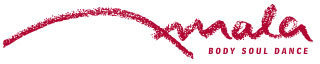 Ich freue mich, dich im virtuellen Tanzraum zu treffen. Let`s try – dance & connect 